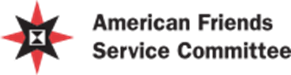 Join the WebinarSanctuary Everywhere is about creating a sense of safety, refuge and belonging for communities in neighborhoods, cities, and states within the United States. Our vision is that Sanctuary is extended beyond our congregations or schools into the streets and our communities more broadly. Using grassroots based strategies, we strive to interrupt state violence and violence arising from racism, Islamophobia, and xenophobia at a time when there are regular instances of such violence on the streets, in public spaces.

We invite you to join our second Sanctuary Everywhere webinar on bystander intervention. Learn how to intervene in public instances of racist, anti-Black, anti-Muslim, anti-Trans, and other forms of oppressive interpersonal violence and harassment. We will share "dos and don'ts" of bystander intervention and consider scenarios and how to respond effectively taking the lead from the person being harassed. Learn not only how to intervene on the streets, but how to teach and train others on these methods.

Equipping ourselves with understanding and preparing ourselves to respond is critical at this time of heightened threat to those often pushed to the margins. This is a time to be brave and ready to act in the face of repression and emboldened expressions and acts of fear.

I will be presenting this next Sanctuary Everywhere Live webinar on November 16 from 8:30 - 10 pm EST // 7:30 - 9pm CST // 6:30 - 8pm MST // 5:30 - 7pm PST. Join us and skill up to resist injustice!

In Peace,  
Lucy 
Lucy Duncan 
AFSC Director of Friends Relations
